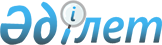 О признании утратившим силу приказа Министра внутренних дел Республики Казахстан от 25 июля 2006 года № 373 "О внесении изменений в приказ Министра внутренних дел Республики Казахстан от 16 февраля 2001 года № 141 "Об утверждении Инструкции "О порядке выдачи разрешения на использование объектов и помещений в сфере оборота наркотических средств, психотропных веществ и прекурсоров"Приказ Министра внутренних дел Республики Казахстан от 12 ноября 2015 года № 918

      В соответствии с пунктом 2 статьи 21-1 Закона Республики Казахстан от 24 марта 1998 года «О нормативных правовых актах» ПРИКАЗЫВАЮ:



      1. Признать утратившим силу приказ Министра внутренних дел Республики Казахстан от 25 июля 2006 года № 373 «О внесении изменений в приказ Министра внутренних дел Республики Казахстан от 16 февраля 2001 года № 141 «Об утверждении Инструкции «О порядке выдачи разрешения на использование объектов и помещений в сфере оборота наркотических средств, психотропных веществ и прекурсоров» (зарегистрированный в Реестре государственной регистрации нормативных правовых актов № 4324, опубликованный в Юридической газете от 16 августа 2006 года № 149 (1129)).



      2. Департаменту по борьбе с наркобизнесом и контролю за оборотом наркотиков Министерства внутренних дел Республики Казахстан (Кусетов С.Т.) в установленном законодательством порядке обеспечить:

      1) направление копии настоящего приказа в Министерство юстиции Республики Казахстан; 

      2) официальное опубликование в информационно-правовой системе «Әділет»;

      3) размещение настоящего приказа на интернет-ресурсе Министерства внутренних дел Республики Казахстан.



      3. Настоящий приказ вступает в силу со дня его подписания.      Министр внутренних дел

      Республики Казахстан                       К. Касымов      «СОГЛАСОВАНО»

      Министр здравоохранения и

      социального развития 

      Республики Казахстан 

                 Т. Дуйсенова

      24 ноября 2015 года
					© 2012. РГП на ПХВ «Институт законодательства и правовой информации Республики Казахстан» Министерства юстиции Республики Казахстан
				